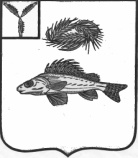 АДМИНИСТРАЦИЯ
ПЕРЕКОПНОВСКОГО МУНИЦИПАЛЬНОГО ОБРАЗОВАНИЯЕРШОВСКОГО РАЙОНА САРАТОВСКОЙ ОБЛАСТИПОСТАНОВЛЕНИЕот 15.03.2022 г.                                                                                                                  №  13О порядке установления особогопротивопожарного режима на территорииПерекопновского муниципального образованияНа основании ст.30 Федерального закона «О пожарной безопасности», Правил пожарной безопасности в РФ, в соответствии с Положением об обеспечении первичных мер пожарной безопасности в границах Перекопновского муниципального образования, в целях обеспечения пожарной безопасности на территории Перекопновского муниципального образования в пожароопасные периоды,П О С Т А Н О В Л Я Ю :Утвердить Порядок установления особого противопожарного режима на территории Перекопновского муниципального образования (приложение).Контроль за выполнением данного постановления оставляю за собой.Глава Перекопновского муниципального образованияЕршрвского муниципального районаСаратовской области						          Е. Н. ПисареваПриложение к постановлению администрации Перекопновского муниципального образования Ершовского муниципального района Саратовской области 
от 15.03.2022 года  № 13ПОРЯДОК установления особого противопожарного режима на территории Перекопновского муниципального образования1. Настоящий Порядок установления особого противопожарного режима на территории Перекопновского муниципального образования (далее – Порядок) разработан в соответствии со ст.30 Федерального закона «О пожарной безопасности», Правил пожарной безопасности в РФ ППБ 01-03.2. Противопожарный режим - правила поведения людей, порядок организации производства и (или) содержания помещений (территорий), обеспечивающие предупреждение нарушений требований безопасности и тушение пожаров.3. В случае повышения пожарной опасности Администрация муниципального образования (далее – Администрация) своим решением устанавливает на территории муниципального образования особый противопожарный режим. Решение об установлении особого противопожарного режима является обязательным для исполнения предприятиями, организациями, учреждениями и гражданами на территории Перекопновского муниципального образования.4. Администрация разрабатывает комплекс мер, направленных на стабилизацию оперативной обстановки с пожарами и последствиями от них, а также осуществляет координационный контроль за реализацией указанных мер. 5. На период действия особого противопожарного режима на территории Перекопновского муниципального образования Администрацией устанавливаются дополнительные требования пожарной безопасности.6. В рамках обеспечения особого противопожарного режима на территории Перекопновского муниципального образования Администрация разрабатывает и проводит следующие мероприятия:создает комиссии по борьбе с пожарами; принимает необходимые меры по своевременной очистке территорий населенных пунктов муниципального образования от горючих отходов и мусора;информирует в установленном законодательством порядке уполномоченные органы о нарушениях требования пожарной безопасности;организует наблюдение за противопожарным состоянием населенных пунктов Перекопновского муниципального образования и прилегающим к ним зонам путем несения дежурства гражданами и работниками организаций;проводит разъяснительную работу с населением об опасности разведения костров на территории населенных пунктов и на прилегающих к ним зонах;принимает иные дополнительные меры пожарной безопасности, не противоречащие законодательству РФ.